Публичное представлениесобственного инновационного педагогического опытаучителя начальных классовМОУ «Средняя школа №32»городского  округа  Саранск   Республики МордовияЯковлевой Екатерины Васильевны«Проектно –исследовательская деятельность, как средство формирования УУД в условиях внедрения ФГОС НОО».«…Проектная деятельность поощряет и усиливает истинное учение со стороны учеников, расширяет сферу субъективности в процессе самообразования, творчества и конкретного участия…»   В. Гузеев.Актуальность и перспективность опытаПроблемы развития проектно-исследовательской деятельности школьников на сегодняшний день приобретают всё большую актуальность. Этой теме посвящено множество исследований в педагогике и психологии. Проектная исследовательская деятельность учащихся прописана в стандарте образования. Следовательно, каждый ученик должен быть обучен этой деятельности. Программы всех школьных предметов ориентированы на данный вид деятельности. Таким образом, проектная деятельность учащихся становится все более актуальной в современной педагогике. И это не случайно, ведь именно в процессе правильной самостоятельной работы над созданием проекта лучше всего формируется культура умственного труда учеников. А повсеместная компьютеризация позволяет каждому учителю более творчески подходить к разработке своих уроков, а также сделать образовательный процесс более интересным, разнообразным и современным. Согласно ФГОС второго поколения, основным подходом в современном образовании является деятельностный подход. А всесторонне реализовать данный подход позволяет проектная деятельность. В то же время через проектную деятельность формируются абсолютно все универсальные учебные действия, прописанные в Стандарте.Проектно – исследовательская деятельность активно  заставляет искать и находить решение  проблем в окружающей ребенка действительности, которые, на первый взгляд, кажутся неразрешимыми. Познавательная активность человека не является неизменным наследственным свойством личности, поэтому, работая над её  формированием и развитием у учащихся, мною  были изучены и проанализированы  условия, способствующие её развитию и активизации у младшего школьника:обеспечение внутреннего принятия детьми цели предстоящей работы, т. е. обеспечение понимания того, зачем надо это делать, на какой предполагаемый результат ориентироваться; исключение поверхностного оценивания итогов предыдущей работы и в момент актуализации знаний;комбинирование различных форм организации учебной работы, определение их места на каждом этапе занятия;обсуждение результатов деятельности и применение придуманных самими детьми упражнений и заданий;обучение младших школьников рациональным способам умственной работы;эмоциональная насыщенность занятия, «взволнованность» самого педагога     (создание доброжелательного эмоционального фона  в работе педагога и учеников; положительные эмоции, испытываемые детьми в процессе обучения, стимулируют их познавательную активность);стимулирование и поощрение самих актов познавательной активности учащихся со стороны педагога;на каждом занятии ребенку должна быть предоставлена возможность выразить свое отношение к происходящему (развитие рефлексии) для осознания значимости достигнутого результата деятельности; организация домашнего задания по принципу самостоятельности и возможности использования полученных знаний в общении со сверстниками. Актуальность этой темы для меня.     Я работаю по программе «Школа России». Концептуальные основы этой программы предполагают деятельный подход к обучению, «предпочтения отдаются проблемно-поисковому подходу». Но, я считаю, что построение материала в учебниках не способствуют в полной мере развитию исследовательских навыков школьников, формированию информационной компетенции учеников. Исходя из вышесказанного,  у меня назрела необходимость в выборе данной темы.Цель: Проектная  деятельность является развитием познавательных интересов , интеллектуальных, творческих и коммуникативных способностей учащихся, определяющих формирование компетентной личности, способной к жизнедеятельности и самоопределению в информационном обществе, ясно представляющей свои ресурсные возможности, ресурсы и способы реализации выбранного жизненного пути.Объекты исследования опыта:Задачи: Изучить педагогические, психологические, методические литературные источники по проблеме;Исследовать актуальность проблемы в рамках нашей школы;Выявить  наиболее продуктивную технологию для достижения поставленной цели;Изучить теоретические основы новой технологии;Выявить наиболее приемлемую форму введения метода проектов;Ознакомить учащихся с проектной деятельностью, через разработку коллективных учебных проектов во внеклассной работе;Исследовать результативность применения методов проектов, через внеклассную деятельность;Исследовать метод проектов в классно- урочной деятельности.Проблема исследования опыта: Почему возникла необходимость в выполнении проекта? Почему решение данной проблемы – приоритетная задача?Теоретическая база опыта    Согласно Закону РФ «Об образовании», содержание образования должно быть ориентировано на «обеспечение самоопределения личности, создание условий для ее самореализации». Поэтому главной целью процесса образования, является воспитание и развитие культурной личности, востребованной в дальнейшей практической деятельности. В.П. Бехтерев призывал к активному формированию у детей самостоятельности в исследовательской деятельности. А.Я. Герд впервые ввел в практику образовательные экскурсии как метод обучения. Идея использования исследования как метода обучения известна со времен Сократа (беседа–исследование), организация целенаправленного обучения, при котором ученик ставился в положение первого исследователя определенной проблемы и должен был самостоятельно найти решение и сделать выводы появились в педагогике в конце 19 века (А.Я. Герд, М.М. Стасюлевич, Р.Э. Армстронг, Т. Гексли), впоследствии широко использовался в отечественной практике (Б.В. Всесвятский, И.П. Плотников, В.Я. Стоюнин, И.И. Срезневский, К.П. Ягодовский и др.). К важным положительным факторам проектной деятельности относятся:повышение мотивации учащихся при решении задач;развитие творческих способностей;смещение акцента от инструментального подхода в решении задач к технологическому;формирование чувства ответственности;создание условий для отношений сотрудничества между учителем и учащимся.   Повышение мотивации и развитие творческих способностей происходит из-за наличия в проектной деятельности ключевого признака – самостоятельного выбора.       Развитие творческих способностей и смещение акцента от инструментального подхода к технологическому происходит благодаря необходимости осмысленного выбора инструментария и планирования деятельности для достижения лучшего результата. Формирование чувства ответственности происходит подсознательно: учащийся стремится доказать, в первую очередь, самому себе, что он сделал правильный выбор. Следует отметить, что стремление самоутвердиться является главным фактором эффективности проектной деятельности. При решении практических задач естественным образом возникают отношения сотрудничества с учителем, так как для обоих задача представляет содержательный интерес и стимулирует стремление к эффективному решению. Особенно ярко это проявляется на тех задачах, которые сумел сформулировать сам учащийся.Через проектную исследовательскую деятельность у детей формируются следующие умения.1. Рефлексивные умения:умение осмыслить задачу, для решения которой недостаточно знаний;умение отвечать на вопрос: чему нужно научиться для решения поставленной задачи?2. Поисковые (исследовательские) умения:умение самостоятельно генерировать идеи, т.е. изобретать способ действия, привлекая знания из различных областей;умение самостоятельно найти недостающую информацию в информационном поле;умение запросить недостающую информацию у эксперта (учителя, консультанта, специалиста);умение находить несколько вариантов решения проблемы;умение выдвигать гипотезы;умение устанавливать причинно-следственные связи.3. Навыки оценочной самостоятельности.4. Умения и навыки работы в сотрудничестве:умение коллективного планирования;умение взаимодействовать с любым партнером;умения взаимопомощи в группе в решении общих задач;навыки делового партнерского общения;умение находить и исправлять ошибки в работе других участников группы.5. Коммуникативные умения:умение инициировать учебное взаимодействие со взрослыми – вступать в диалог, задавать вопросы и т.д.;умение вести дискуссию;умение отстаивать свою точку зрения;умение находить компромисс;навыки интервьюирования, устного опроса и т.п.6. Презентационные умения и навыки:навыки монологической речи;умение уверенно держать себя во время выступления;артистические умения;умение использовать различные средства наглядности при выступлении;умение отвечать на незапланированные вопросы.Проблема выбора необходимого метода работы возникала перед педагогами всегда. Но в новых условиях нам необходимы новые методы, позволяющие по-новому организовать процесс  обучения, взаимоотношения между учителем и учеником.  Ученики сегодня другие, и роль учителя также должна быть другой.  Как  организовать учение через желание?  Как активизировать учащегося, стимулируя его природную любознательность, мотивировать интерес к самостоятельному приобретению знаний? Ребёнок  любознателен,  то есть  ему всё  «любо  знать»,  всё  интересно,  всё хочется потрогать, попробовать,  изучить  устройство  и  принцип действия.  Это  ли  не  ясно  выраженные  врожденные  исследовательские  качества?  С  возрастом  происходит  трансформация  исследовательской  направленности.  В  раннем  детстве  интересно абсолютно все!  Но проходит совсем немного времени, и появляется избирательность  -  исследуется только то, что в поле зрения вызывает настоящий интерес.  Как будто лучом фонарика высвечивается какая-то часть, но внимание надолго не задерживается.  Затем ребенок идет в детский сад, школу, и ему приходится изучать  и  исследовать  очень много заданного  -  запланированного  разными  программами и стандартами.  И  очень  часто на  исследование  того,  что вызывает наибольший интерес,  просто нет ни времени, ни сил.  И это несмотря на  личностно ориентированный подход  в  обучении.        Исследовательские  качества, конечно,  не  угасают совсем,  но переходят  в  пассивный багаж.  А в классе  седьмом-восьмом,  когда начинаются  конференции,  семинары,  учителя  пытаются  «развивать  исследовательские  умения,  качества»  (как часто это выражение встречается в пояснительных записках!),  но фактически  приходится не  столько развивать,  сколько реанимировать  «впавшее  в  кому».  Исследовательский  дух  может проснуться  и проявить себя очень бурно в старшем возрасте, а может так и остаться в спячке.    Дети  младшего школьного возраста по  природе своей исследователи  и с большим интересом  участвуют в различных  исследовательских делах.  Успех исследования во многом зависит от его организации.  Организуя  учебно-исследовательскую деятельность  младших школьников,  необходимо следовать  методологии.  Поставленная проблема  и  обозначенная тема  должны  быть актуальными  для ребенка,  исследовательская  работа  должна выполняться им добровольно  и быть обеспечена  необходимым  оборудованием,  средствами и материалами.      В начальной школе действенным  средством  сохранения интереса  к исследованиям  становится творческое проектирование.Методы развития проектной деятельности учащихся1 Диагностика, анкетирование учащихся, родителей (подготовительный этап) Проведено анкетирование родителей с целью определения значимости развития исследовательского поведения детей и готовности родителей к сотрудничеству.Оказалось, что13 человек (50% родителей), разделяют мнение о необходимости формирования в начальной школе основ исследовательской деятельности учащихся и выступают “за апробирование проектно-исследовательской деятельности”, 11% родителей (3 человека) придерживаются мнения “мне всё равно, лишь бы не были перегружены дети”, 4 человека 15 % считают, что «это не для моего  ребёнка», 2 (7%) ответили, что «мы – за, только чтобы инициатива шла от ребёнка, а не от учителя или родителя»2 (7%) настойчиво рекомендовали «привлечь к проектно-исследовательской деятельности их детей». Анализ результатов показал, что родители понимают необходимость формирования основ исследовательской деятельности учащихся. Значит, учитель может рассчитывать и на помощь родителей, но при этом продумать формы сотрудничества.Далее было проведено анкетирование учащихся с целью выявления  уровня:Информационной грамотностиНавыков самостоятельной работы (учебно-познавательные)Навыки работы в группах, коллективе (коммуникативные);интереса детей к этому виду работы и деятельности.Мотивация:Хотят заниматься исследовательской деятельностью (из 26 уч-ся) – 11 учеников (42%),Не знают – 6 Не знают, что это такое - 5Не хотят – 4 уч-сяУровень сформированности самостоятельной работы учащихся ниже среднего.Коммуникативные компетенции, т.е умение работать в коллективе, договариваться на среднем уровне.Уровень информационной грамотности выше среднего.2.  Исследовательская и проектная деятельность.
Исследовательская и проектная деятельность – всегда были и остаются неотъемлемой составляющей начального образования. Ученикам начальных классов свойственна тяга ко всему новому, к «тайнам» и открытиям.
    В современной школе значимость исследовательской и проектной деятельности возрастает,  а проведение учебных исследований с младшими школьниками  это  особое направление внеклассной или внешкольной работы, тесно связанное с основным учебным процессом и ориентированное на развитие исследовательской, творческой активности детей, а также на углубление и закрепление имеющихся у них знаний, умений и навыков. Основа данного метода – решение какой-либо проблемы при использовании самых разнообразных информационных средств.  Исследовательская и проектная деятельность открывает возможности формирования жизненного опыта, стимулирует творчество и самостоятельность, потребность в самореализации и самовыражении, выводит процесс обучения и воспитания за рамки школы в окружающий мир, реализует принцип сотрудничества учащихся и взрослых, позволяет сочетать коллективное и индивидуальное в педагогическом процессе,  обеспечивает рост личности ребенка, позволяет фиксировать этот рост, вести ребенка по ступенькам роста.
  Именно исследовательская работа делает ребят участниками творческого процесса, а не пассивными потребителями готовой информации.
Проектной и исследовательской деятельности как решающему фактору в формировании у школьника умения учиться уделяется большое внимание в ФГОС. В основе метода проектов лежит развитие познавательных навыков учащихся,  критического и творческого мышления,
 умений ориентироваться в информационном пространстве.   Занимаясь проектной и исследовательской деятельностью, учащиеся учатся:
1) самостоятельному, критическому мышлению,
2)принимать самостоятельные аргументированные решения,
3)размышлять, опираясь на знание фактов,  делать обоснованные выводы
4) учатся работать в команде, выполняя разные социальные роли.
 3.     Игровая деятельность. 
Технология опыта	Глубоко изучая методологические основы проектной деятельности     учащихся, я поставила перед собойЦели: *применять на занятиях  исследовательской  и  проектной  деятельности:*познакомить  с принципом комплексного подхода в создании  творческого продукта проектной деятельности,*вовлечь каждого ученика в активный познавательный творческий процесс,*учить представлять свой творческий труд в виде презентации, отстаивать свои взгляды на выбор методов и материалов, необходимых для осуществления своих творческих замыслов,*учить применять свои знания в новых условиях,*формировать общеучебные компетенции,*воспитывать у детей интерес к творческому взаимодействию при совместной работе,*учить ориентироваться в мире информации.     Задачи:*активизация  и  актуализация  знаний, полученных  школьниками  при   изучении  определенных тем, систематизация  знаний, знакомство с комплексом материалов, заведомо выходящих за пределы программы,*развитие умений размышлять  в контексте изучаемой темы, анализировать, сравнивать,делать собственные выводы,  отбирать и систематизировать  материал, реферировать  его, использовать  ИКТ  при оформлении  результатов  проведенного  исследования, публично представлять  результаты  исследования,*создание продукта, востребованного другимиЧто же я, как учитель,  должна делать на уроках и во внеурочной деятельности, чтобы проектная деятельность детей стала фактором успешной учёбы каждого ребёнка?! Что можно и нужно сделать, чтобы ученики с большим желанием приходили в школу? Как пробудить у ребёнка  интерес к познанию нового и сделать так, чтобы он не погас  на протяжении всей его жизни?Одним из важнейших факторов развития интереса к учению - понимание детьми необходимости того или иного изучаемого материала. Для развития познавательного интереса к изучаемому материалу большое значение имеет методика преподавания данного материала. Поэтому, перед тем как приступить к изучению какой - либо темы, я много времени уделяю поискам активных форм и методов обучения, продумывая каждый урок, ибо урок, по словам В. А. Сухомлинского, первая искра, зажигающая факел любознательности. В своей работе с целью развития проектной деятельности  младшего   школьника я использую средства, представленные в  схеме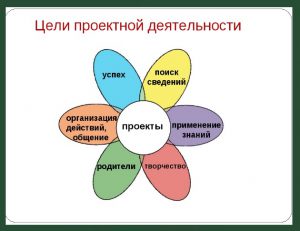 Отличительными чертами проектной деятельностью является оригинальность мышления, умение находить нестандартные, непохожие на другие решения. А это возможно, если обучение приобретёт проблемный характер.Приведу пример одного урока окружающего мира по теме « Свойства воздуха. Охрана воздуха». Проект « Чистый воздух в классе». Выполнила Лялькина анна 3 в класс.Тема. « Свойства воздуха. Охрана воздуха».Цель урока. Выяснить свойства воздуха опытным путем.Определить значения воздуха для человека, растений и животных, необходимость охраны воздуха от загрязнения.Воспитывать бережное отношение к природе.Воспитывать культуру общения , умения работать в группах.Планируемые результаты:Личностные: ориентация на выполнение основных правил бережного отношения к природе на основе понимания особенностей взаимодействия человека и природы .Предметные: приводить примеры положительного и отрицательного отношения человека к природе; доказывать необходимость охраны воздуха. Метапредметные: научиться пользоваться схемами, таблицами, диаграммами для получения нужной информации; научиться исследовать свойства воздуха на основе демонстрационных и самостоятельных опытов и характеризовать их; научиться выполнять групповые задания, совместно проводить опыты, обсуждать их результаты и делать выводы.Тип урока. Изучение нового материала.Форма урока. Урок – исследование.ТСО: проектор, экран, компьютер.Оборудование.Оборудование для проведения опытов.Презентация ( приложение 1).Видео фрагмент « Загрязнение воздуха» ( приложение 3).                      План урока.Организационный момент. 1 мин.Постановка проблемы, актуализация знаний. Сообщение темы урока. 2 мин.Объяснение нового материала. Совместное открытие знаний.1). Доказываем реальность воздуха. Опыты 5 мин.2). Свойства воздуха. Опыты. 10 мин.4. Физминутка 2 мин.5. Продолжение знакомства с новым материалом.1).Экологическая тревога. Источники загрязнения воздуха. 7 мин.2). Охрана воздуха. 7 мин.6. Защита проекта 7мин. 7. Подведение итогов. Рефлексия 3 мин.8. Домашнее задание. 1мин.                                    Ход урокаВведение элементов исследовательской деятельности в структуру уроков начальной школы (стартовый этап 2018-2019 уч. год ноябрь-май 1 класс) Школа должна стать своеобразной исследовательской лабораторией, в которую ученик приходит, чтобы делать открытия,  с той только разницей, что эти открытия не для всего человечества, а для данного маленького человека.   Кузнецов В.И.На втором  этапе  я ориентировалась на мнение А.И. Савенкова, что программа обучения проектно-исследовательской деятельности учащихся должна начинаться с тренинговых занятий по развитию  информационно-аналитических умений ;информационно-поисковых умений, которые позволят учащимся овладеть основами  исследовательского поиска.   В качестве примера я кратко остановлюсь на некоторых из них.1). Развитие умений видеть проблемы (формирование способности развивать собственную точку зрения, смотреть на объект исследования с разных сторон) Задание “Посмотри на мир чужими глазами”.Учитель читает детям неоконченный рассказ.“Ребята играли в футбол во дворе. Дима хотел забить мяч в ворота, но удар не получился. Мяч сорвался с ноги и попал в окно квартиры на первом этаже. Окно разбилось…”Задание: продолжить рассказ, представив себя в роли мальчика, играющего во дворе с друзьями; водителем грузовика, едущего по дороге; летчиком отправляющимся в полет; мэром города; вороной, сидящей на дереве; Задание “Рассказ на заданную тему”.Один ученик выходит к доске и объявляет тему игры. Например « Осень». Каждый из играющих называет что –то одно, связанное с этой темой: дождь, листопад, грязь, ветер, лужи и т. д. Все слова записываются на доске, а затем стоящий у доски ученик составляет из этих слов короткий рассказ.Задание “Составь рассказ, используя данную концовку”“…Так я и не выучил стихотворение”.“…Сидевший в клетке попугай не обратил на это никакого внимания”. 2). Развитие умений выдвигать гипотезы (уметь предвидеть события, предполагать, используя слова: может быть, предположим, допустим, возможно, что если, наверное). Задание “Давайте вместе подумаем”Почему у белого медведя нос чёрный?Гипотезы (предложенные детьми): 1. Может быть, чтобы быть заметным и его боялись окружающие? 2. Наверное, потому что всё время держит его по ветру, чтобы дорогу запоминать? 3. Предположим, чтобы медвежата его видели. Упражнения на обстоятельства. При каких условиях каждый из этих предметов будет очень полезным? При каких условиях эти же предметы могут быть совершенно бесполезны и даже вредны? Например, соль, сахар, мобильный телефонЗадания типа “Найди возможную причину события”Машина резко затормозила. Молоко прокисло.3). Развитие умений задавать вопросы Задания для развития умения задавать вопросы уточняющие (верно ли, что; надо ли; должен ли? и восполняющие (Кто? Что? Где? Почему?)Задание “Найди загадочное слово”. Дети задают друг другу разнее вопросы об одном и том же предмете, начинающиеся со слов “что”, “как”, “почему”, “зачем”. Обязательное правило – в вопросе должна быть невидимая явно связь. Например: в вопросе об апельсине звучит не “Что это за фрукт?”, а “Что это за предмет?”. Возможен и более сложный вариант. Один из участников загадывает слово, но сообщает всем только первую букву (звук). Участники задают ему вопросы. Например: “Это то, что находится в доме?”; “Этот предмет оранжевого цвета?”; “Используется ли этот предмет в перевозке грузов?”; “Это не животное?”. Ребенок, загадавший слово, отвечает “да”, “нет”. Игра “Угадай, о чем спросили”Ученику, вышедшему к доске, дается несколько карточек с вопросами. Он, не читая вопроса вслух и не показывая, что написано на карточке, громко отвечает на него. Например: на карточке написано “Почему совы охотятся ночью?” Ребенок отвечает “Они днём плохо видят, поэтому охотятся ночью”. Всем остальным надо догадаться, каким был вопрос. 4).Подбор литературы по заданной темеРассмотри выставку книг на доске. На каждой книге ты видишь номер. Выбери и запиши номера тех книг, которые рассказывают: об использовании человеком науки и техникиоб истории человечестваоб исследователях и учёных5).Ориентировка в словаре, справочной литературе возьми детскую энциклопедию и запиши, на каких страницах находится информация о _найди по оглавлению рассказ Л. Толстого “Какая бывает роса на траве”. Запиши, на какой странице заканчивается этот рассказ_________________какое слово стоит в словаре В. Даля после слова мастерица ___________________6).Ориентировка в тексте, ключевые словаВ книге “Введение в историю” открой стр.____ Найди ключевое слово третьего абзаца. Запиши его ____________________7).Ответы на вопросы к тексту найди статью “Растения луга”. Найди в статье и запиши слова, которые следует запомнить ________________________________________________________________найди статью “Вода и её свойства” В конце статьи есть вопросы для повторения. Прочитай вопрос №3. Найди на него ответ в тексте. Ответь одним предложением.в разделе “Растения и животные водоёма” найди статью “Необычное? Нет, обычное”О чём рассказывает эта статья? Определи тему ________________________________________Проведенная мною работа  подтвердила актуальность проблемы, её сложность и многоплановость, позволила сделать  и сформулировать основные теоретические выводы.Что приобрели учащиеся при работе над проектами? Во-первых, основы ключевых компетенций, во вторых -  деятельность. Каждый что-то обдумывал, предлагал, т.е. мыслительная деятельность. Была и коммуникативная деятельность – все делились своими мыслями, идеями. Была и практическая работа. Работа по выполнению проектов была групповой, такая организация подразумевала распределение ролей, выполнение работы каждым учеником и объединение усилий каждого в единый результат. Работа над проектами позволяет выработать и развить ценностно-смысловые  компетенции, а именно: освоение навыков целеполагания, формулирования проблемы, планирования работы, умение ориентироваться в информационном пространстве (информационные компетенции), умение самостоятельно конструировать свои наработки, презентовать их.Факторы успешности опытаПри организации работы над проектом необходимо опираться на психолого-педагогические принципы: интерес к теме должен выстраиваться с учётом имеющегося у детей учебного и житейского опыта, их возрастных особенностей и предпочтений;сотрудничество: общая деятельность и согласованность действий детей и учителя, общение и взаимопониманиепомнить, что проектная деятельность, как и всякое творчество, возможна и эффективна только        на добровольной основе; что возможности младшего школьника имеют предел, не следует планировать сложных, требующих больших временных затрат работ.9.  Результативность проектно-исследовательской деятельности Школьный  уровень (2008-2009 уч.год) 3 классШкольный  уровень (2009-2010 уч.год) 4 классМуниципальный уровень («2009-2010уч.год) 3классШкольный  уровень (2012-2013 уч.год) 3классМуниципальный уровень («2012-2013уч.год) 3классМуниципальный уровень («2013-2014уч.год) 4классШкольный  уровень (2015-2016 уч.год) 2классШкольный  уровень (2016-2017 уч.год) 3классШкольный  уровень (2017-2018 уч.год) 4класс10.  Методическая работа.   Одно из направлений президентской инициативы "Наша новая школа",  – система поддержки талантливых детей.        «Ребята должны быть вовлечены в исследовательские проекты, творческие занятия, спортивные мероприятия, в ходе которых они научатся изобретать, понимать и осваивать новое, быть открытыми и способными выражать собственные мысли, уметь принимать решения…      Целесообразно поддерживать творческую среду, обеспечивать возможность самореализации учащимся каждой общеобразовательной школы. Для этого предстоит расширить систему олимпиад и конкурсов школьников, практику дополнительного образования, различного рода ученических конференций и семинаров, отработать механизмы учета индивидуальных достижений обучающихся (ученические портфолио)…»     Распространяя свой опыт по этой теме, я заинтересовала коллег этим видом деятельности. Учителя нашей школы взяли темы самообразования, которые направлены на формирование проектно-исследовательской деятельности школьников. У  нас в школе возникла потребность в организации школьной научно- практической конференции исследовательских проектов младших школьников. Впервые мы  провели конференцию исследовательских и творческих  работ «Удивительное рядом» в 2008-09 уч. г  на школьном уровне.    В первой школьной конференции участвовали 8 учащихся. (3,4 классы). В последующие годы в конференции стали участвовать и 2 классы.     Были и индивидуальные, и групповые работы. А темы проектов очень разнообразны!      Ребята очень серьёзно отнеслись к подготовке своих научных работ. Каждый из участников конференции работал над своей проблемой несколько  месяцев: собирал теоретический материал, проводил исследование и, конечно же, применял творчество. Работы получились просто замечательные! Как обширны интересы наших юных учеников: игрушки, искусство, спорт, живая  и неживая природа, техника, фольклор и даже реклама!    Свои работы ребята иллюстрировали рисунками, фотографиями, схемами, диаграммами, компьютерной презентацией. Ребята старались говорить своими словами, наизусть. Налицо развитие логического мышления и речи, развитие памяти.      Все представленные работы оказались очень интересными. Работа над проектами была трудоемкой и довольно длительной. В связи с этим все работы оказались достойными наград. Каждый исследователь удостоился памятного диплома, став победителем  в одной из различных номинаций.Побежденных не было! Всем детям  понравилось участвовать в подобных мероприятиях, а мы, взрослые, понимаем, что каждый из них сделал шаг вперед.).11. ЗаключениеПодводя итог, отмечу, что в настоящее время в условиях перехода на Федеральные государственные стандарты образования второго  поколения  становится все более важным формирование ключевых компетентностей младшего школьника, воспитание ответственности учащегося за свой учебный опыт, принятие решений, дальнейшее образование.Результативность определяет задачи на будущее: необходимо организовать работу таким образом, чтобы результаты предыдущей деятельности закрепить и усовершенствовать12.  Список литературыКаменский А.М. Психологические проблемы учебно-воспитательного процесса. - СПб, 1996.-94с.Краля Н.А. Метод учебных проектов как средство активизации учебной деятельности учащихся: Учебно-методическое пособие / Под ред. Ю.П. Дубенского. - Омск: Изд-во ОмГУ, 2005. - 59 с.А.В.Хуторской «Ключевые компетенции как компонент личностно – ориентированного образования». «Народное образование» - 2003г. с.58-64.Савенков А.И. Игры, дающие старт исследовательской деятельности. //Директор школы, 2004, №1, с46-50.Савенков А.И. Исследования на дому. Методические рекомендации // Исследовательская работа школьников, 2002, №1 с.34-45, №2 с.73-78.Соколова Т.Е. Информационная культура младшего школьника: Учебно-методическое пособие (Вып.1-5). - Самара: Издательство “Учебная литература”, 2007.Пахомова Н.Ю. Метод учебного проекта в образовательном учреждении: Пособие для учителей и студентов вузов – М.:АРКТИ,2005.- 112 с.1.Семенова Н.А.Исследовательская деятельность учащихся. \\ Начальная школа.№2.2007.- с.45 2. Организация учебно - исследовательской деятельности учащихся в образовательном учреждении./ сост. И. В. Зверева. - Волгоград: ИТД "Корифей". - 112 с. 1.Белобородов Н.В. Социальные творческие проекты в школе.- М.: АРКТИ, 2006.2.Гузеев В.В. Планирование результатов образования и образовательная технология.- М.: Народное образование, 2001.3.Новикова Т. Проектные технологии на уроках и во внеурочной деятельности. //Народное образование, № 7, 2000, 4. Пахомова Н.Ю. Метод учебного проекта в образовательном учреждении. - М.: АРКТИ, 2003.5. Романовская М.Б. Метод проектов в контексте профильного обучения в старших классах: современные подходы: Научно-методическое пособие для повышения квалификации работников образования. - М.: АПКиПРО, 2002.6.Сергеев И.С. Как организовать проектную деятельность учащихся: Практическое пособие для работников образовательных учреждений. - М.: АРКТИ, 2003.Деятельность учителяДеятельность учащихсяДеятельность учащихсяОрганизационный момент.Окружающий нас мир Интересно познаватьЕго тайны и загадкиМы готовы разгадать.- мы начинаем урок окружающего мира. Посмотрите на ребят своей группы, подарите друг другу улыбки, подарите улыбки всему классу.Учащиеся сидят в группах.Учащиеся сидят в группах.Постановка проблемы, актуализация знаний.Сообщение темы урока.- Ребята, определить тему урока поможет загадка, послушайте её.Он нам нужен, чтоб дышать,Чтобы шарик надувать.С нами рядом каждый час, Но не видим он для нас. Что это? Приложение1. Слайд 1.- Сформируйте тему урока.- На какие вопросы, связанные с темой воздух мы уже можем ответить?- А что бы вы ещё хотели узнать о воздухе?- Сегодня на уроке вы будете исследователями. Мы постараемся найти ответы на интересующие вас вопросы.- А как мы сможем ответить на вопросы, которые мы поставили перед собой?- Про воздух так говорят: « Он невидимый, но все же без него мы жить не можем».- А сколько человек может прожить без воздуха? Без пищи? Без Воды?- Что же такое воздух?- На слайде вы видите диаграмму, на которой выделены цветом составные части воздуха. Слайд 2. - Восстановите диаграмму.Отгадывают загадку. Называют отгадку- воздух. ( Мы продолжаем изучать тему воздух).- Нужен ли нам вообще воздух? ( он нам жизненно необходим)- Что такое воздух? ( смесь газов).- Как обнаружить воздух?- Какие свойства есть у воздуха?- Отношение человека к воздуху, нужно ли ео охранять.- Проведем опыты или исследования.- Используем свой жизненный опыт.- Воспользуемся материалом учебника и помощью учителя.( Без пищи человек может прожить несколько месяцев. Без воды несколько дней. Без воздуха лишь несколько минут.)( Смесь газов: кислорода, углевода, углекислового газа и других газов).Восстанавливают диаграмму.Отгадывают загадку. Называют отгадку- воздух. ( Мы продолжаем изучать тему воздух).- Нужен ли нам вообще воздух? ( он нам жизненно необходим)- Что такое воздух? ( смесь газов).- Как обнаружить воздух?- Какие свойства есть у воздуха?- Отношение человека к воздуху, нужно ли ео охранять.- Проведем опыты или исследования.- Используем свой жизненный опыт.- Воспользуемся материалом учебника и помощью учителя.( Без пищи человек может прожить несколько месяцев. Без воды несколько дней. Без воздуха лишь несколько минут.)( Смесь газов: кислорода, углевода, углекислового газа и других газов).Восстанавливают диаграмму.Объяснение нового материала. Совместное открытие знаний.1).  Доказываем реальность воздуха. Опыты. - Ребята, а вы верите мне, что воздух находится вокруг нас повсюду?- Воздух  занимает место в пространстве?  Есть ли он вообще? Может его придумали?- В реальности  существования воздуха легко убедимся, проделав опыты.- Докажем это? Ведь, кто ищет, тот всегда найдет  ответ даже на самый трудный вопрос!- Мы сегодня будем работать в группах. Давайте напомним себе правила работы в группе. Правила успешной работы:Да.Ответы детей.Работать дружно.Быть внимательным друг к другу.Быть вежливым.Помогать товарищу.Доброжелательно относиться друг другу.Да.Ответы детей.Работать дружно.Быть внимательным друг к другу.Быть вежливым.Помогать товарищу.Доброжелательно относиться друг другу.Опыт 1. Опустите стакан, перевернутый вверх дном, в широкий сосуд с водой. Наклони его слегла, не вынимая из воды. Что увидели?Проводят опыт.Делают вывод –из стакана начали выходить пузырьки воздуха.Проводят опыт.Делают вывод –из стакана начали выходить пузырьки воздуха.Опыт 2. Опустите в стакан с водой комочек сухой земли, мела, сахара. Что вы увидели?- А теперь сделаем вывод. Что подтвердил опыт? Запишем вывод в рабочую тетрадь ( Р. Т. стр 20, задание 42.)Проводят опыт.Делают вывод- из опущенных в стакан тел начали выходить пузырьки газа – это воздух.Опыт показал, что в комочке сухой земли, куске мела, сахара есть воздух.Воздух есть везде – на улице, в комнате, в земле, в воде. Любое свободное пространство на Земле заполнено воздухом.Проводят опыт.Делают вывод- из опущенных в стакан тел начали выходить пузырьки газа – это воздух.Опыт показал, что в комочке сухой земли, куске мела, сахара есть воздух.Воздух есть везде – на улице, в комнате, в земле, в воде. Любое свободное пространство на Земле заполнено воздухом.2).Свойство воздуха. Опыты.- Какими же свойствами обладает воздух?Слайд 3- Как нам это узнать?- Результаты будем записывать в таблицу.Заполняем таблицу. Приложение 2.Будем проводить опыты.Будем проводить опыты.Опыт 1. Положите перед собой карандаш или ручку. Поднимите тетрадь и посмотреть через тетрадь на предмет перед вами. Вы видите через тетрадь предмет? Через стену мы видим соседний класс?-  А теперь посмотрите вокруг. Вы видите предметы, которые находятся в классе?- О каком свойстве воздуха это говорит?  Попробуйте в своей группе заполнить первый столбик таблицы. Слайд 4Проводят опытНет, нет.Да. Заполняют таблицу. ( воздух прозрачен)Проводят опытНет, нет.Да. Заполняют таблицу. ( воздух прозрачен)Опыт 2. Посмотрите на растения. Какого они цвета?- Какого цвета школьная парта? Школьная доска?- Какого цвета воздух?- О каком свойстве воздуха это говорит? Заполните второй столбик таблицы. Слайд 5.Проводят опыт. ( зеленый)Ответы детей. Нет цвета.Заполняют таблицу. Воздух бесцветен.Проводят опыт. ( зеленый)Ответы детей. Нет цвета.Заполняют таблицу. Воздух бесцветен.Опыт 3. Вы замечали, что в разных помещениях пахнет по – разному? В столовой, в парикмахерской, аптеке частицы пахучих веществ смешиваются с частицами воздуха и мы ощущаем разные запахи. А чистый воздух пахнет? Давайте я приоткрою окно и впущу немного чистого воздуха в наш класс.- Заполните третий столбик таблицы. Слайд6.- давайте проверим, как вы заполнили столбцы таблицы.Проводят опыты.Заполняют таблицу. Воздух не имеет запаха.Проверка таблицы.Проводят опыты.Заполняют таблицу. Воздух не имеет запаха.Проверка таблицы.У воздуха есть ещё одно интересное свойство- он плохо проводит тепло. Многие растения, зимующие под снегом, не замерзают потому, что между холодными частицами снега много воздуха, и  снежный сугроб напоминает теплое одеяло, укрывающие стебли и корни растений.- Осенью белочка, заяц, волк, лиса и другие звери линяют. Зимний мех гуще и пышнее, чем летний. Между густыми волосками задерживается больше воздуха, и животным в заснеженном лесу не страшен мороз. - У серого волка хвост большой, пушистый. Когда зверь укладывается спать прямо на снегу, он укрывает свой нос и лапы своим хвостом.- И лисе в самые сильные морозы не холодно в снежной постели, ведь она укрывается, как теплым пледом, своим хвостом, между длинными волосками которого много воздуха, не пропускающего холод. А ещё зимой на лапах у рыжей красавицы вырастает густая – прегустая шерсть, кажется, будто лиса надела теплые варежки. Ходить по снегу и льду ей не страшно.- Мыши – полевки прячутся в норках под высокими снежными сугробами, там тепло и уютно.- А некоторые птицы – тетерев, глухарь – в трескучие морозы зарываются в глубокий снег. Так теплее. Об этом есть даже стихотворение:Веет стужею январь,Рябчик, тетерев, глухарь.Глубоко зарылись в снег.Он их греет, словно мех.- Какое свойство воздуха объясняет эти факты?Слайд 7,8- Заполните четвертый столбик таблицы.- Как человек использует в быту знания о том, что воздух плохо проводит тепло?Заполняют таблицу.( Воздух плохо проводит тепло)- В шерстяной и меховой одежде между волосками много воздуха. Именно поэтому, такая одежда хорошо сохраняет тепло вашего тела в холодную погоду.Заполняют таблицу.( Воздух плохо проводит тепло)- В шерстяной и меховой одежде между волосками много воздуха. Именно поэтому, такая одежда хорошо сохраняет тепло вашего тела в холодную погоду.- Почему  в таблице « Свойства воздуха» остался пустой столбик?- Обратимся к учебнику стр 52Есть еще свойства воздуха.Есть еще свойства воздуха.Опыт 4. Нальем в стакан воду и подкрасим ее.Мы его не замечаем, Мы о нем не говорим, Просто мы его вдыхаем-Ведь он нам необходим.Мы его не замечаем, Мы о нем не говорим, Просто мы его вдыхаем-Ведь он нам необходим.4.Физкультминутка- Вы, наверное, устали?- Воздух поможет вам отдохнуть.1. упражнение « Цветочная поляна».- А теперь расслабьтесь, представьте, что вы оказались на лесной поляне, вокруг прекрасные цветы. Сорвите цветок, который вам понравился больше всего. Понюхайте его. - Какое слово выразит его душистый аромат?- Сделайте глубокий вздох и скажите…( АХ).2. Набрали в рот воздух, выдыхаем как будто задуваем свечу на именинном торте.3. Надули щёки как мяч. Выпускаем воздух как будто мяч « прокололи».4.Физкультминутка- Вы, наверное, устали?- Воздух поможет вам отдохнуть.1. упражнение « Цветочная поляна».- А теперь расслабьтесь, представьте, что вы оказались на лесной поляне, вокруг прекрасные цветы. Сорвите цветок, который вам понравился больше всего. Понюхайте его. - Какое слово выразит его душистый аромат?- Сделайте глубокий вздох и скажите…( АХ).2. Набрали в рот воздух, выдыхаем как будто задуваем свечу на именинном торте.3. Надули щёки как мяч. Выпускаем воздух как будто мяч « прокололи».4.Физкультминутка- Вы, наверное, устали?- Воздух поможет вам отдохнуть.1. упражнение « Цветочная поляна».- А теперь расслабьтесь, представьте, что вы оказались на лесной поляне, вокруг прекрасные цветы. Сорвите цветок, который вам понравился больше всего. Понюхайте его. - Какое слово выразит его душистый аромат?- Сделайте глубокий вздох и скажите…( АХ).2. Набрали в рот воздух, выдыхаем как будто задуваем свечу на именинном торте.3. Надули щёки как мяч. Выпускаем воздух как будто мяч « прокололи».5.Продолжение знакомства с новым материалом. 1). Экологическая тревога. Источники загрязнения воздуха.- Как  вы понимаете выражение: « Воздух должен быть чистым»? Слайд 9.-  В воздухе должно быть больше кислорода и меньше углекислого газа. При дыхании мы поглощаем кислород, а выделяем углекислый газ. 600 литров кислорода         необходимо человеку для дыхания только на один день! А вот растения, наоборот,  на свету поглощает углекислый газ и выделяет кислород в атмосферу. Не зря растения называют лёгкими нашей планеты. - Какой чудесный воздух в лесу! В нем много кислорода и полезных веществ. Ведь деревья выделяют особые летучие вещества – фитонциды, которые убивают бактерии. Смолистые запахи ели и сосны, аромат дуба, березы и лиственницы очень полезны для человека.- А вот в городах воздух совсем другой. А какой? - К нам пришла телеграмма от жителей одного большого города: « Не хватает свежего воздуха! Нечем дышать! Полчища автомобилей заполонили улицы, обрушили на горожан свои выхлопные газы. Мы задыхаемся от ужасного дыма! Помогите!»- Вы мне можете объяснить, с чем или с кем это связано?- Ребята, от чего воздух может загрязняться?- Мы сейчас посмотрим маленький фильм. Надо будет запомнить из фильма, что загрязняет воздух. Приложение 3.- Что вы увидели в фильме? Запишите в группе. Приложение 4.- Какая играла музыка во время просмотра фильма?- Источниками загрязнения воздуха могут быть:- Ребята, что вы еще знаете, отчего может загрязняться воздух? Дополните своими примерами. Слайд 10.( Загрязненный)( Воздух пахнет бензином, выхлопными газами, ведь в городах много машин, есть фабрики, заводы, которые тоже загрязняют воздух. Дышать таким воздухом для человека очень вредно. Чтобы очистить воздух, мы сажаем деревья, кустарники: липы, тополя, сирень.)ОТЧЕГО ЗАГРЯЗНЯЕТСЯ ВОЗДУХ.Очень тревожная.- В городах строится много заводов. Из труб в воздух поднимается дым, в котором много пыли ядовитых веществ, вредных для здоровья всех живых существ.- Выхлопные газы автомашин так же загрязняет воздух.- Пожары.- извержения вулканов-загрязнение земли не переработанным мусором ( свалки).( Загрязненный)( Воздух пахнет бензином, выхлопными газами, ведь в городах много машин, есть фабрики, заводы, которые тоже загрязняют воздух. Дышать таким воздухом для человека очень вредно. Чтобы очистить воздух, мы сажаем деревья, кустарники: липы, тополя, сирень.)ОТЧЕГО ЗАГРЯЗНЯЕТСЯ ВОЗДУХ.Очень тревожная.- В городах строится много заводов. Из труб в воздух поднимается дым, в котором много пыли ядовитых веществ, вредных для здоровья всех живых существ.- Выхлопные газы автомашин так же загрязняет воздух.- Пожары.- извержения вулканов-загрязнение земли не переработанным мусором ( свалки).2). Охрана воздуха. -Загрязнение воздуха угрожает здоровью людей, всей жизни на земле.- Загрязненный  воздух не может быть использован для дыхания ни одним из живых существ.- Что же делают люли, чтобы воздух был чистым?- Сегодня немало делается для охраны чистоты воздуха. Давайте выясним основные пути охраны воздуха, решив экологические задачи. Приложение 5.Задача 1. Одно предприятие выбрасывает в атмосферу 200 т сажи в год. После установки газоулавливающей системы количество сажи уменьшилось в 20 раз. Сколько тонн сажи выбрасывает завод после установки очистительных сооружений? ( 10 раз).- Какой способ охраны воздуха предложен в условии задачи? Задача 2. Клён выделяет в год 2 кг кислорода, а вяз в 7 раз больше, чем клён. Сколько кислород в год выделяет вяз? ( 14 лет).- Какой способ охраны воздуха указан в задаче?- Конечно, зеленые насаждения являются главным очистителем воздуха. Вот почему так легко дышится в лесу.- Один только тополь выделяет кислорода столько, сколько 3 липы, 7 елей, 4 осины. - Сделайте вывод.(На заводах работают установки, которые улавливают пыль и ядовитые  газы. Ученые разрабатывают новые машины, которые не будут загрязнять воздух.)Работа в парах.Установка очистительных сооружений.Озеленение окружающей среды.- Воздух надо охранять, заботиться о его чистоте.(На заводах работают установки, которые улавливают пыль и ядовитые  газы. Ученые разрабатывают новые машины, которые не будут загрязнять воздух.)Работа в парах.Установка очистительных сооружений.Озеленение окружающей среды.- Воздух надо охранять, заботиться о его чистоте.Закрепление изученного материала.Тест « Воздух. Охрана воздуха». Приложение 6.Выбери правильный ответ. Из полученных букв составьте слово.О каком газе идет речь? Необходим  для дыхания, поддерживает горение.Кислород (Д)                                                   Азот ( М)Какими свойствами обладает воздух?Хорошо проводит тепло (Б)                           Плохо проводит тепло (РЧто может навредить воздуху?Сажа, пыль, дым, выхлопные газы (У)         Водяные пары, кислород (Я)Может ли человек долго обходиться без воздуха?Да (П)                                                                 Нет(Г)Проверка. (Воздух – друг)- Оцените себя, правильно ли вы ответили на вопросы. Получилось у вас  слово?Закрепление изученного материала.Тест « Воздух. Охрана воздуха». Приложение 6.Выбери правильный ответ. Из полученных букв составьте слово.О каком газе идет речь? Необходим  для дыхания, поддерживает горение.Кислород (Д)                                                   Азот ( М)Какими свойствами обладает воздух?Хорошо проводит тепло (Б)                           Плохо проводит тепло (РЧто может навредить воздуху?Сажа, пыль, дым, выхлопные газы (У)         Водяные пары, кислород (Я)Может ли человек долго обходиться без воздуха?Да (П)                                                                 Нет(Г)Проверка. (Воздух – друг)- Оцените себя, правильно ли вы ответили на вопросы. Получилось у вас  слово?Закрепление изученного материала.Тест « Воздух. Охрана воздуха». Приложение 6.Выбери правильный ответ. Из полученных букв составьте слово.О каком газе идет речь? Необходим  для дыхания, поддерживает горение.Кислород (Д)                                                   Азот ( М)Какими свойствами обладает воздух?Хорошо проводит тепло (Б)                           Плохо проводит тепло (РЧто может навредить воздуху?Сажа, пыль, дым, выхлопные газы (У)         Водяные пары, кислород (Я)Может ли человек долго обходиться без воздуха?Да (П)                                                                 Нет(Г)Проверка. (Воздух – друг)- Оцените себя, правильно ли вы ответили на вопросы. Получилось у вас  слово?Подведение итогов урока. Рефлексия.- Назовите тему урока одним словом.- Какое слово наиболее точно определяет значение воздуха на Земле?- Оцените свою работу на уроке. Поставьте себе оценку за урок. - Кто оценит работу на уроке на « отлично» и «хорошо»?- Кто недостаточно уверенно чувствовал себя на уроке, кому нужна помощь в усвоении знаний данной темы?- Кто сможет продемонстрировать родителям опыты, которые проводили на уроке?- Правильно ли поступает водитель, если во время стоянки оставляет включенным мотор своего автомобиля?Подведение итогов урока. Рефлексия.- Назовите тему урока одним словом.- Какое слово наиболее точно определяет значение воздуха на Земле?- Оцените свою работу на уроке. Поставьте себе оценку за урок. - Кто оценит работу на уроке на « отлично» и «хорошо»?- Кто недостаточно уверенно чувствовал себя на уроке, кому нужна помощь в усвоении знаний данной темы?- Кто сможет продемонстрировать родителям опыты, которые проводили на уроке?- Правильно ли поступает водитель, если во время стоянки оставляет включенным мотор своего автомобиля?Воздух.Жизнь.Защита проекта « Чистый воздух в классе»Домашнее задание.Рабочая тетрадь. Стр 23 № 51, 52, 53 по выбору два  задания.  Задание по желанию. Рисунок на тему « Охрана воздуха».Защита проекта « Чистый воздух в классе»Домашнее задание.Рабочая тетрадь. Стр 23 № 51, 52, 53 по выбору два  задания.  Задание по желанию. Рисунок на тему « Охрана воздуха».Лялькина Анна№ п/пФИО ученикаНазвание проектаРезультат 1Баландин ИльяИсследовательский проект по теме «Изготовление бумаги в домашних условиях1 место2Селиванова ЮлияИсследовательский проект «Удивительная фиалка»призер№ п/пФИО ученикаНазвание проектаРезультат 1Романов НикитаИсследовательский проект по теме «Кока- кола. Вред или польза»Приз зрительских симпатий.№ п/пФИО ученикаНазвание проектаРезультат 1Баландин ИльяИсследовательский проект по теме «Изготовление бумаги в домашних условияхпризёр2Селиванова ЮлияИсследовательский проект «Удивительная фиалка»участник№ п/пФИО ученикаНазвание проектаРезультат 1Литяйкин АнтонИсследовательский проект «Молоко: за и против»призёр2Силич АлинаИсследовательский проект « Музыка в нашей жизни»победитель№ п/пФИО ученикаНазвание проектаРезультат 1Литяйкин АнтонИсследовательский проект «Молоко: за и против»участник№ п/пФИО ученикаНазвание проектаРезультат 1Силич АлинаИсследовательский проект « Музыка в нашей жизни»Диплом победителя№ п/пФИО ученикаНазвание проектаРезультат 1Есауленко ВладимирИсследовательский проект «Спать или не спать? Вот в чем вопрос».призёр№ п/пФИО ученикаНазвание проектаРезультат 1Зубкова КсенияИсследовательский проект «ГТО. Вчера. Сегодня.»призёр№ п/пФИО ученикаНазвание проектаРезультат 1Лялькина АннаИсследовательский проект «Чистый воздух в классе2.призёр